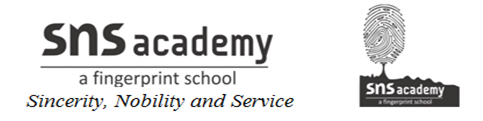 FractionsExpression of Mixed as Improper Fraction and Improper as Mixed FractionIt is possible to convert the improper fraction into a mixed fraction and vice versa.Improper to Mixed FractionFirstly, a division is carried out with denominator as the divisor and the numerator as the dividend.The quotient obtained through division becomes the whole part.The remainder obtained through division becomes the numerator of the fractional part.The divisor or the denominator of the improper fraction remains the denominator of the fractional part also.Therefore a mixed fraction is written as 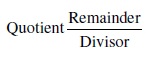 Mixed to Improper FractionFollowing is used to convert mixed to improper fraction: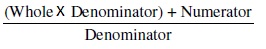 The whole is multiplied by the denominator and the numerator is added. The number r obtained is the numerator of the improper fraction.The denominator of the mixed fraction remains as the denominator of the improper fraction.Problem: Express the following as mixed fractions. 20/3Solution: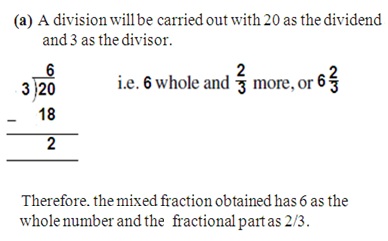 Problem: Express the following mixed fractions as improper fractions: 8 4/9Solution:In this case, 8 is the whole, 4 is the numerator and 9 is the denominator.Thus putting these values in the following we get :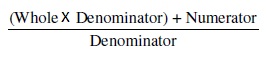 = (8*9) + 4          9=31/9Thus we get an improper fraction with 31 as the numerator and 9 as the denominator. It can also be seen that the value of this fraction is greater than 1.